Πολιτιστικές εκδηλώσεις στην πλατεία Νέας Βράχας στο ΣταυρόΟ Δήμος Λαμιέων και το Τοπικό Πολιτιστικό Συμβούλιο του Πνευματικού Κέντρου Σταυρού, σας προσκαλούν στις πολιτιστικές εκδηλώσεις που θα πραγματοποιηθούν την Τετάρτη 31 Μαΐου στις 8:30 μ. μ. στην κεντρική πλατεία Νέας Βράχας Σταυρού.Οι εκδηλώσεις περιλαμβάνουν έκθεση ζωγραφικής, χορωδία παραδοσιακών τραγουδιών και παραδοσιακούς χορούς.Είσοδος ελεύθερη.Από το Γραφείο Τύπου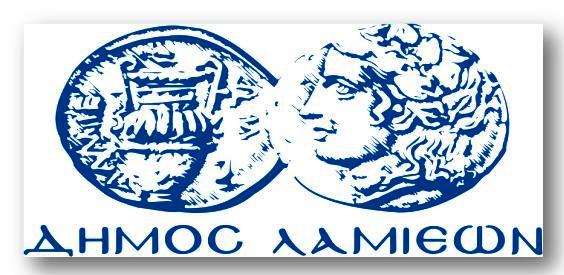 ΠΡΟΣ: ΜΜΕΔΗΜΟΣ ΛΑΜΙΕΩΝΓραφείου Τύπου& ΕπικοινωνίαςΛαμία, 30/5/2017